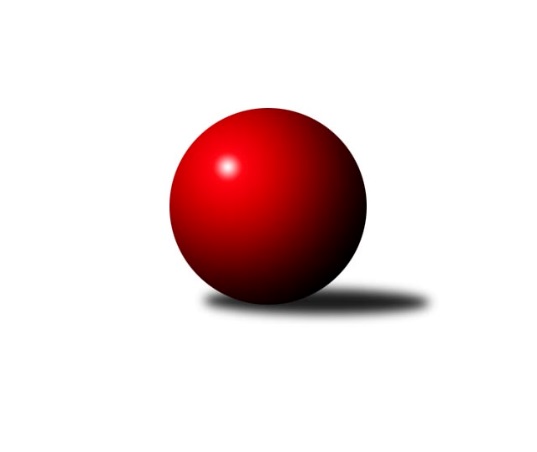 Č.11Ročník 2022/2023	5.2.2023Nejlepšího výkonu v tomto kole: 2661 dosáhlo družstvo: TJ Teplice Letná BKrajský přebor Ústeckého kraje 2022/2023Výsledky 11. kolaSouhrnný přehled výsledků:Sokol Ústí n. L.	- SK Verneřice B	5:3	2301:2290	7.0:5.0	4.2.TJ Teplice Letná B	- TJ Lokomotiva Ústí n. L. C	5:3	2661:2556	6.5:5.5	4.2.SKK Podbořany B	- TJ Elektrárny Kadaň B	6:2	2620:2607	5.0:7.0	4.2.SKK Bílina	- Sokol Spořice		dohrávka		19.2.TJ Lokomotiva Ústí n. L. C	- Sokol Ústí n. L.	7:1	2501:2408	8.5:3.5	1.2.Tabulka družstev:	1.	SKK Podbořany B	10	8	2	0	55.0 : 25.0 	70.0 : 50.0 	 2529	18	2.	SKK Bílina	9	7	0	2	49.0 : 23.0 	65.5 : 42.5 	 2468	14	3.	TJ Lokomotiva Žatec	9	5	2	2	44.0 : 28.0 	58.5 : 49.5 	 2395	12	4.	Sokol Ústí n. L.	10	6	0	4	41.0 : 39.0 	58.0 : 62.0 	 2375	12	5.	TJ Elektrárny Kadaň B	9	5	1	3	41.0 : 31.0 	60.0 : 48.0 	 2502	11	6.	TJ Teplice Letná B	10	5	0	5	38.0 : 42.0 	58.0 : 62.0 	 2454	10	7.	Sokol Spořice	9	2	1	6	29.0 : 43.0 	51.5 : 56.5 	 2386	5	8.	TJ Lokomotiva Ústí n. L. C	10	2	0	8	29.0 : 51.0 	53.5 : 66.5 	 2352	4	9.	SK Verneřice B	10	0	0	10	18.0 : 62.0 	41.0 : 79.0 	 2300	0Podrobné výsledky kola:	 Sokol Ústí n. L.	2301	5:3	2290	SK Verneřice B	Petr Kunt ml.	 	 198 	 181 		379 	 1:1 	 354 	 	172 	 182		Hana Machová	Patrik Bílek	 	 162 	 205 		367 	 1:1 	 378 	 	202 	 176		Ladislav Moravec	Petr Bílek	 	 189 	 209 		398 	 2:0 	 357 	 	160 	 197		Pavlína Sekyrová	Milan Schoř	 	 166 	 212 		378 	 1:1 	 420 	 	214 	 206		David Sekyra	Jindřich Wolf	 	 183 	 204 		387 	 1:1 	 396 	 	208 	 188		Kamila Ledwoňová	Petr Kunt st.	 	 213 	 179 		392 	 1:1 	 385 	 	197 	 188		Daniel Žemličkarozhodčí: Schoř MilanNejlepší výkon utkání: 420 - David Sekyra	 TJ Teplice Letná B	2661	5:3	2556	TJ Lokomotiva Ústí n. L. C	Martin Lukeš	 	 209 	 219 		428 	 1:1 	 433 	 	230 	 203		Zdenek Ramajzl	Jindřich Formánek	 	 211 	 219 		430 	 1.5:0.5 	 369 	 	211 	 158		Alexandr Moróc	Vojtěch Filip	 	 219 	 225 		444 	 0:2 	 463 	 	225 	 238		Zdeněk Rauner	Josef Jiřinský	 	 230 	 235 		465 	 1:1 	 450 	 	211 	 239		Zuzana Tiličková	Tomáš Čecháček	 	 219 	 228 		447 	 1:1 	 459 	 	234 	 225		Marcela Bořutová	Tomáš Rabas	 	 236 	 211 		447 	 2:0 	 382 	 	196 	 186		Květuše Strachoňovározhodčí: Jaroslav FilipNejlepší výkon utkání: 465 - Josef Jiřinský	 SKK Podbořany B	2620	6:2	2607	TJ Elektrárny Kadaň B	David Marcelly	 	 207 	 246 		453 	 1:1 	 406 	 	210 	 196		Nataša Triščová	Pavel Stupka	 	 221 	 212 		433 	 1:1 	 419 	 	205 	 214		Barbora Ambrová	Radek Goldšmíd	 	 195 	 232 		427 	 1:1 	 413 	 	212 	 201		Robert Ambra	Nela Šuterová	 	 224 	 232 		456 	 2:0 	 434 	 	219 	 215		Antonín Onderka	Vladislav Krusman	 	 248 	 178 		426 	 0:2 	 464 	 	256 	 208		Kateřina Ambrová	Marek Půta	 	 212 	 213 		425 	 0:2 	 471 	 	242 	 229		Zdeněk Hošekrozhodčí: Zdeněk AusbuherNejlepší výkon utkání: 471 - Zdeněk Hošek	 TJ Lokomotiva Ústí n. L. C	2501	7:1	2408	Sokol Ústí n. L.	Slavomír Suchý	 	 216 	 217 		433 	 1.5:0.5 	 401 	 	184 	 217		Patrik Bílek *1	Zdenek Ramajzl	 	 182 	 215 		397 	 1:1 	 437 	 	232 	 205		Pavel Nováček	Josef Matoušek	 	 217 	 187 		404 	 1:1 	 386 	 	177 	 209		Petr Kunt ml.	Roman Exner	 	 194 	 197 		391 	 2:0 	 377 	 	183 	 194		Milan Schoř	Zdeněk Rauner	 	 226 	 237 		463 	 2:0 	 421 	 	211 	 210		Petr Bílek	Marcela Bořutová	 	 199 	 214 		413 	 1:1 	 386 	 	159 	 227		Petr Kunt st.rozhodčí: Eugen Škurlastřídání: *1 od 37. hodu Petr StaněkNejlepší výkon utkání: 463 - Zdeněk RaunerPořadí jednotlivců:	jméno hráče	družstvo	celkem	plné	dorážka	chyby	poměr kuž.	Maximum	1.	Nela Šuterová 	SKK Podbořany B	444.00	297.9	146.1	3.6	4/5	(482)	2.	Zdeněk Hošek 	TJ Elektrárny Kadaň B	442.46	303.4	139.1	4.5	6/6	(499)	3.	Martin Dolejší 	TJ Teplice Letná B	436.58	300.1	136.5	4.8	4/6	(474)	4.	Kamil Srkal 	SKK Podbořany B	432.69	303.0	129.7	7.2	4/5	(460)	5.	Martin Čecho 	SKK Bílina	430.25	294.3	136.0	8.2	5/6	(452)	6.	Petr Bílek 	Sokol Ústí n. L.	427.65	280.1	147.6	4.5	4/5	(444)	7.	Vladislav Krusman 	SKK Podbořany B	426.93	297.0	129.9	7.9	5/5	(486)	8.	Barbora Ambrová 	TJ Elektrárny Kadaň B	425.92	287.5	138.4	6.0	6/6	(453)	9.	Štefan Kutěra 	Sokol Spořice	425.42	296.2	129.3	8.1	6/6	(461)	10.	Antonín Onderka 	TJ Elektrárny Kadaň B	423.95	294.8	129.2	7.7	5/6	(477)	11.	David Marcelly 	SKK Podbořany B	420.60	292.4	128.3	9.0	4/5	(455)	12.	Zdeněk Vítr 	SKK Bílina	420.56	288.0	132.6	7.8	4/6	(455)	13.	Kateřina Ambrová 	TJ Elektrárny Kadaň B	420.38	284.4	136.0	7.5	6/6	(467)	14.	Pavlína Černíková 	SKK Bílina	420.17	291.2	128.9	5.6	6/6	(449)	15.	Marcela Bořutová 	TJ Lokomotiva Ústí n. L. C	416.38	286.2	130.2	7.5	7/7	(459)	16.	Tomáš Čecháček 	TJ Teplice Letná B	415.85	291.6	124.3	7.9	5/6	(451)	17.	Martin Lukeš 	TJ Teplice Letná B	414.13	290.9	123.3	8.5	4/6	(437)	18.	Václav Tajbl  st.	TJ Lokomotiva Žatec	414.04	292.3	121.7	7.7	5/5	(457)	19.	Lukáš Uhlíř 	SKK Bílina	413.60	291.4	122.2	7.7	5/6	(463)	20.	Zdeněk Rauner 	TJ Lokomotiva Ústí n. L. C	412.00	282.4	129.6	6.9	6/7	(471)	21.	Josef Jiřinský 	TJ Teplice Letná B	411.93	289.2	122.8	7.9	6/6	(465)	22.	Jiří Pavelka 	SKK Bílina	410.47	279.7	130.8	7.2	5/6	(438)	23.	Petr Andres 	Sokol Spořice	408.94	286.9	122.1	8.6	6/6	(436)	24.	Šárka Uhlíková 	TJ Lokomotiva Žatec	406.80	290.4	116.4	8.7	5/5	(454)	25.	Nataša Triščová 	TJ Elektrárny Kadaň B	404.87	285.5	119.4	10.7	5/6	(433)	26.	Petr Kunt  ml.	Sokol Ústí n. L.	403.87	289.6	114.2	9.8	5/5	(448)	27.	Ladislav Moravec 	SK Verneřice B	403.50	276.6	126.9	9.1	5/6	(434)	28.	Zdeněk Ptáček  st.	TJ Lokomotiva Žatec	403.36	289.7	113.7	8.2	5/5	(460)	29.	Jitka Šálková 	SKK Bílina	403.08	294.3	108.8	11.5	4/6	(424)	30.	Zuzana Tiličková 	TJ Lokomotiva Ústí n. L. C	403.00	279.1	123.9	9.7	5/7	(450)	31.	Jindřich Formánek 	TJ Teplice Letná B	401.96	281.5	120.4	8.8	6/6	(447)	32.	Petr Kunt  st.	Sokol Ústí n. L.	401.23	286.1	115.2	9.9	5/5	(422)	33.	Robert Ambra 	TJ Elektrárny Kadaň B	400.39	275.3	125.1	6.5	6/6	(421)	34.	Iveta Ptáčková 	TJ Lokomotiva Žatec	398.56	280.4	118.2	9.1	5/5	(437)	35.	Jiří Jarolím 	TJ Lokomotiva Žatec	397.30	284.9	112.4	10.4	5/5	(443)	36.	Miroslav Zítka 	SK Verneřice B	395.47	276.5	118.9	10.1	5/6	(423)	37.	Horst Schmiedl 	Sokol Spořice	395.33	278.0	117.3	10.2	6/6	(424)	38.	Václav Kordulík 	Sokol Spořice	395.33	279.1	116.3	10.4	4/6	(443)	39.	Jindřich Wolf 	Sokol Ústí n. L.	395.30	278.6	116.8	10.1	4/5	(431)	40.	Karel Bouša 	TJ Teplice Letná B	394.75	281.8	113.0	10.0	4/6	(433)	41.	Kristýna Ausbuherová 	SKK Podbořany B	394.13	292.4	101.8	14.0	4/5	(418)	42.	Kamila Ledwoňová 	SK Verneřice B	389.63	281.4	108.3	10.1	6/6	(419)	43.	David Sekyra 	SK Verneřice B	388.90	279.7	109.2	11.8	6/6	(422)	44.	Gustav Marenčák 	Sokol Spořice	387.92	274.2	113.8	11.8	6/6	(432)	45.	Milan Hnilica 	TJ Teplice Letná B	387.92	279.3	108.6	13.0	4/6	(412)	46.	Lubomír Ptáček 	TJ Lokomotiva Žatec	386.08	280.8	105.3	8.8	4/5	(406)	47.	Pavlína Sekyrová 	SK Verneřice B	384.80	274.6	110.2	9.1	6/6	(412)	48.	Martin Vích 	SKK Bílina	379.07	274.7	104.4	11.9	5/6	(425)	49.	Patrik Bílek 	Sokol Ústí n. L.	379.05	274.6	104.5	12.3	4/5	(413)	50.	Jiří Wetzler 	Sokol Spořice	376.22	274.6	101.7	13.3	6/6	(402)	51.	Zdenek Ramajzl 	TJ Lokomotiva Ústí n. L. C	375.71	264.9	110.8	8.9	7/7	(465)	52.	Alexandr Moróc 	TJ Lokomotiva Ústí n. L. C	375.00	265.6	109.4	14.4	5/7	(404)	53.	Květuše Strachoňová 	TJ Lokomotiva Ústí n. L. C	367.14	277.3	89.9	14.7	7/7	(423)	54.	Petr Kuneš 	Sokol Ústí n. L.	363.13	270.6	92.5	15.0	4/5	(402)	55.	Hana Machová 	SK Verneřice B	342.37	259.2	83.2	17.1	6/6	(381)		Pavel Stupka 	SKK Podbořany B	453.00	302.8	150.2	3.1	2/5	(471)		Michal Horňák 	TJ Teplice Letná B	444.00	315.0	129.0	9.0	1/6	(444)		Vojtěch Filip 	TJ Teplice Letná B	436.00	303.0	133.0	8.5	2/6	(444)		Kryštof Turek 	SKK Podbořany B	433.67	302.8	130.8	6.0	3/5	(461)		Tomáš Rabas 	TJ Teplice Letná B	431.50	306.5	125.0	5.0	1/6	(447)		Radek Goldšmíd 	SKK Podbořany B	427.00	306.0	121.0	9.0	1/5	(427)		Roman Moucha 	SKK Bílina	426.00	302.5	123.5	11.5	2/6	(431)		Marek Půta 	SKK Podbořany B	422.89	289.6	133.3	6.6	3/5	(459)		Slavomír Suchý 	TJ Lokomotiva Ústí n. L. C	421.00	294.0	127.0	7.0	1/7	(433)		Kristýna Vorlická 	TJ Lokomotiva Ústí n. L. C	413.00	297.0	116.0	7.0	1/7	(413)		Jitka Jindrová 	Sokol Spořice	412.50	283.5	129.0	5.5	2/6	(434)		Pavel Bidmon 	TJ Elektrárny Kadaň B	410.00	299.0	111.0	8.0	1/6	(410)		David Bouša 	TJ Teplice Letná B	407.00	285.3	121.7	8.3	3/6	(428)		Pavel Nováček 	Sokol Ústí n. L.	406.00	283.0	123.0	6.0	2/5	(437)		Josef Matoušek 	TJ Lokomotiva Ústí n. L. C	404.00	297.0	107.0	6.0	1/7	(404)		Jan Brhlík  st.	TJ Teplice Letná B	401.00	283.5	117.5	7.0	1/6	(406)		Jaroslav Filip 	TJ Teplice Letná B	400.00	275.0	125.0	11.0	1/6	(400)		Jaroslav Seifert 	TJ Elektrárny Kadaň B	399.50	270.5	129.0	8.0	2/6	(450)		Jitka Sottnerová 	TJ Lokomotiva Ústí n. L. C	396.50	283.5	113.0	13.0	2/7	(420)		Vlastimil Heryšer 	SKK Podbořany B	395.00	295.0	100.0	11.5	2/5	(399)		Daniel Žemlička 	SK Verneřice B	392.00	279.5	112.5	12.9	2/6	(408)		Roman Exner 	TJ Lokomotiva Ústí n. L. C	391.00	278.0	113.0	11.0	1/7	(391)		Jaroslav Vorlický 	TJ Lokomotiva Ústí n. L. C	386.50	275.5	111.0	12.3	4/7	(413)		Ladislav Elis  ml.	SK Verneřice B	385.00	271.0	114.0	12.0	1/6	(385)		Petr Staněk 	Sokol Ústí n. L.	385.00	285.0	100.0	10.0	1/5	(385)		Milan Schoř 	Sokol Ústí n. L.	372.50	267.8	104.7	14.3	2/5	(378)		Jaroslav Štěpánek 	Sokol Spořice	369.00	286.0	83.0	16.0	1/6	(369)		Josef Šíma 	SKK Bílina	365.00	248.0	117.0	10.0	1/6	(365)		Petr Vokálek 	Sokol Spořice	364.00	268.0	96.0	11.0	1/6	(364)		Jiřina Kařízková 	Sokol Spořice	363.00	272.0	91.0	13.0	1/6	(363)		Vlastimil Procházka 	SKK Podbořany B	359.50	277.5	82.0	18.5	2/5	(375)		Dominik Manga 	TJ Lokomotiva Žatec	356.83	263.7	93.2	14.5	2/5	(372)		Milan Mestek 	Sokol Spořice	339.00	242.0	97.0	13.0	1/6	(339)Sportovně technické informace:Starty náhradníků:registrační číslo	jméno a příjmení 	datum startu 	družstvo	číslo startu1464	Josef Matoušek	01.02.2023	TJ Lokomotiva Ústí n. L. C	1x18387	Petr Staněk	01.02.2023	Sokol Ústí n. L.	1x21491	Pavel Nováček	01.02.2023	Sokol Ústí n. L.	1x25904	Tomáš Rabas	04.02.2023	TJ Teplice Letná B	1x
Hráči dopsaní na soupisku:registrační číslo	jméno a příjmení 	datum startu 	družstvo	20171	Roman Exner	01.02.2023	TJ Lokomotiva Ústí n. L. C	25304	Patrik Bílek	04.02.2023	Sokol Ústí n. L.	19420	Marek Půta	04.02.2023	SKK Podbořany B	Program dalšího kola:12. kolo10.2.2023	pá	17:00	TJ Lokomotiva Ústí n. L. C - SKK Podbořany B	11.2.2023	so	9:00	TJ Elektrárny Kadaň B - TJ Lokomotiva Žatec				-- volný los -- - SKK Bílina	11.2.2023	so	9:00	SK Verneřice B - TJ Teplice Letná B	11.2.2023	so	9:00	Sokol Spořice - Sokol Ústí n. L.	Nejlepší šestka kola - absolutněNejlepší šestka kola - absolutněNejlepší šestka kola - absolutněNejlepší šestka kola - absolutněNejlepší šestka kola - dle průměru kuželenNejlepší šestka kola - dle průměru kuželenNejlepší šestka kola - dle průměru kuželenNejlepší šestka kola - dle průměru kuželenNejlepší šestka kola - dle průměru kuželenPočetJménoNázev týmuVýkonPočetJménoNázev týmuPrůměr (%)Výkon4xZdeněk HošekEl. Kadaň B4712xJosef JiřinskýTeplice B110.364654xJosef JiřinskýTeplice B4655xZdeněk HošekEl. Kadaň B110.034714xKateřina AmbrováEl. Kadaň B4643xZdeněk RaunerLok. Ústí C109.884633xZdeněk RaunerLok. Ústí C4631xDavid SekyraVerneřice B109.844202xMarcela BořutováLok. Ústí C4596xŠtefan KutěraSokol Spořice109.734454xNela ŠuterováPodbořany B4562xMarcela BořutováLok. Ústí C108.93459